Plant Physiology – Guided NotesPlantsJust like other organisms, plants have ____________, tissues and cells.Plant Tissues                                 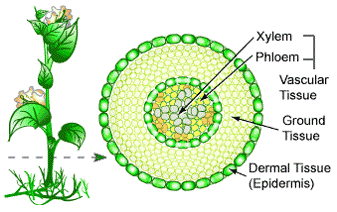 Plant Organs are made of four tissue systems:__________________________ covers the outside of a plant.________________ the plantSecretes cuticle of leavesForms ____________ bark of trees__________________________ is found inside a plant.provides _____________Stores materials in roots and stemsMeristematic Tissue consists of small, densely packed cells that can keep __________________ to form new cells.Allow cells to stay forever youngInvolved in plant ___________________________________________ transports water, minerals and organic compounds.Made of two networks of hollow tubes____________ transports water and minerals______________ transports photosynthetic products (water and sugar)Plant Organs                      Roots____________ make up over half the body of the plant and provide many functions: 	- ______________ the plant to the ground 	-____________ water and minerals from the soil.Parts of a root: ____________________ are tiny projections on the dermal cells of roots that aid in ______________________ of water and minerals__________________ – a small cone of cells that ________________ the growing part of the root as it ______________ through the soilRoots also include the __________, ____________ and ______________ that aid in growth and movement of materials for __________________________ and transpiration.Stems____________ have many functions:______________ leaves and flowersHouse most of the ________________ systemStore __________Grow ______________________ for storageForm ______ plantsStems also include ___________, ____________ and ________________ which aid in ____________, transpiration and _____________________________.Leaves        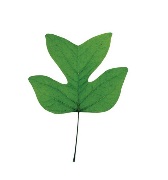 Leaves are the site of ____________________________.Absorb ________________ and carry out photosynthesisAll leaves have the same structure and function.The _________________ of the leaf is where the majority of the ________________________ are located that ______________ the sunlight.The __________________ of the leaf contain the _______________ and is the site of transpiration and ______ ________________.______________________ surround each ______________Stomata open and close when _______________________ change shapeWhen stomata are open, ____________ evaporates and _______ exchangesStomata ____________ at night and when the plant ____________ too much waterFlowers                          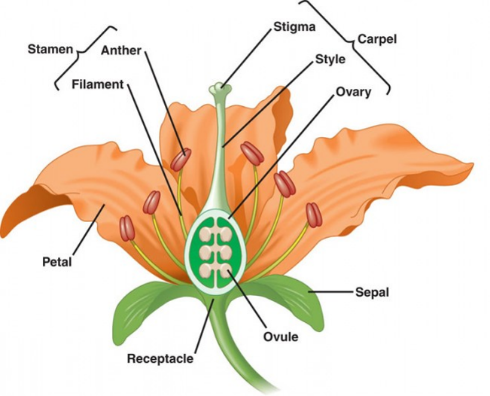 ________________ are the _________________________ structure of flowering plants. They ______________ gametes and _______________________________.Many parts make up the flower:__________: modified leaves that ______________ the developing flower.__________: Modified leaves that are ____________ in color to ________________ animal pollinators.Stamen: Male structure of flower.  Includes the anther and the filament.-____________ – Produce ____________ grains (sperm)-__________________ – supports the ____________.Pistil (or carpel): Female structure of the flower. Includes the stigma, style and ovary.-____________- covered with sticky substance to hold ____________ grains when they land.-Style- a tube that leads from _____________ to ovary.-____________- Base of flower where the ________ is produced.FruitsA __________ is the mature __________ of a flower. It ________________ and protects the __________ or seedsPlay an important role in seed ________________.Blown in the __________ – ex. DandelionBy ______________ ex. Stuck in animals fur or deposited after digestionCan come in many forms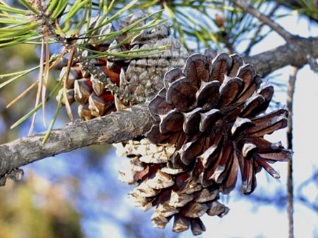 Cones__________ are __________________________ structures of plants that do not bear fruit.Cones contain hard protective scalesCan be Male or Female:__________ cones contain pollen (sperm). ____________ are produced in ______________ cones.Seeds also develop on the scales of ______________ cones. 